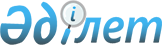 2015-2017 жылдарға арналған аудан бюджеті туралы
					
			Күшін жойған
			
			
		
					Оңтүстік Қазақстан облысы Бәйдібек аудандық мәслихатының 2014 жылғы 23 желтоқсандағы № 33/162 шешімі. Оңтүстік Қазақстан облысының Әділет департаментінде 2014 жылғы 30 желтоқсанда № 2935 болып тіркелді. Қолданылу мерзімінің аяқталуына байланысты күші жойылды - (Оңтүстік Қазақстан облысы Бәйдібек аудандық мәслихатының 2016 жылғы 26 қаңтардағы № 14 хатымен)      Ескерту. Қолданылу мерзімінің аяқталуына байланысты күші жойылды - (Оңтүстік Қазақстан облысы Бәйдібек аудандық мәслихатының 26.01.2016 № 14 хатымен).

      Қазақстан Республикасының 2008 жылғы 4 желтоқсандағы Бюджет Кодексінің 9-бабының 2-тармағына және 75-бабының 2-тармағына, «Қазақстан Республикасындағы жергілікті мемлекеттік басқару және өзін-өзі басқару туралы» Қазақстан Республикасының 2001 жылғы 23 қаңтардағы Заңының 6-бабының 1-тармағының 1) тармақшасына және Оңтүстік Қазақстан облыстық мәслихатының 2014 жылғы 11 желтоқсандағы № 34/258-V «2015-2017 жылдарға арналған облыстық бюджет туралы» Нормативтік құқықтық актілерді мемлекеттік тіркеу тізілімінде № 2919 тіркелген шешіміне сәйкес, Бәйдібек аудандық мәслихаты ШЕШІМ ҚАБЫЛДАДЫ:



      1. Бәйдібек ауданының 2015-2017 жылдарға арналған бюджеті 1, 2 және 3 қосымшаларға сәйкес, оның ішінде 2015 жылға мынадай көлемде бекітілсін:

      1) кірістер 7 515 975 мың тенге, оның ішінде:

      салықтық түсімдер 639 935 мың тенге;

      салықтық емес түсімдер 9 780 мың тенге;

      негізгі капиталды сатудан түсетін түсімдер 25 654 мың тенге; 

      трансферттер түсімі 6 840 606 мың тенге;

      2) шығындар 7 551 691 мың тенге;

      3) таза бюджеттік кредиттеу – 22 320 мың теңге, оның ішінде: 

      бюджеттік кредиттер – 43 392 мың теңге;

      бюджеттік кредиттерді өтеу – 21 072 мың теңге;

      4) қаржы активтерімен операциялар бойынша сальдо – 0, оның ішінде:

      қаржы активтерін сатып алу - 0;

      мемлекеттің қаржы активтерін сатудан түсетін түсімдер – 0;

      5) бюджет тапшылығы – -58036 мың теңге;

      6) бюджет тапшылығын қаржыландыру – 58036 мың теңге, оның ішінде:

      қарыздар түсімі – 43 392 мың теңге;

      қарыздарды өтеу – 21 072 мың теңге;

      бюджет қаражатының пайдаланылатын қалдықтары – 35 716 мың теңге.

      Ескерту. 1-тармақ жаңа редакцияда - Оңтүстік Қазақстан облысы Бәйдібек аудандық мәслихатының 11.12.2015 № 43/236 шешімімен (01.01.2015 бастап қолданысқа енгізіледі).



      2. 2015 жылы облыстық бюджеттен ауданның бюджетіне берілетін бюджеттік субвенциялар 4 355 463 мың теңге көлемінде ескерілсін.



      3. Аудандық бюджетте аудан әкімдігінің 2015 жылға арналған резерві 13 500 мың теңге сомасында бекітілсін.

      Ескерту. 3-тармақ жаңа редакцияда - Оңтүстік Қазақстан облысы Бәйдібек аудандық мәслихатының 28.10.2015 № 41/225 шешімімен (01.01.2015 бастап қолданысқа енгізіледі).



      4. 2015 жылға жеке табыс салығы және әлеуметтік салық түсімдерінің жалпы сомасын бөлу нормативтері белгіленсін:

      аудан бюджетіне 89 пайыз;

      облыстық бюджетке ауданнан 11 пайыз.



      5. 2007 жылғы 15 мамырдағы Қазақстан Республикасының Еңбек кодексінің 238-бабының 2 тармағына сәйкес, 2015 жылға ауылдық жерде аудандық бюджеттен қаржыландырылатын ұйымдарда жұмыс істейтін әлеуметтік қамсыздандыру, бiлiм беру, мәдениет, спорт және ветеринария саласындағы мамандарға қызметтiң осы түрлерiмен қалалық жағдайда айналысатын азаматтық қызметшiлердiң айлық ақыларымен және ставкаларымен салыстырғанда жиырма бес пайызға жоғарылатылған лауазымдық айлық ақылары мен тарифтiк ставкалар белгіленсін.



      6. Бюджеттік инвестициялық жобаларды (бағдарламаларды) іске асыруға бағытталған, бюджеттік бағдарламалар бөлінісінде 2015-2017 жылдарға арналған аудандық бюджеттік даму бағдарламаларының тізбесі 4 қосымшаға сәйкес бекітілсін.



      7. 2015 жылға арналған жергілікті бюджеттің атқарылуы процесінде секвестрлеуге жатпайтын жергілікті бюджеттік бағдарламалардың тізбесі 5 қосымшаға сәйкес бекітілсін.



      8. 2015 жылға арналған аудандық бюджеттен қаржыландырылатын ауылдық округтердің бюджеттік бағдарламаларының тізбесі 6 қосымшаға сәйкес бекітілсін.



      9. Осы шешім 2015 жылдың 1 қаңтарынан бастап қолданысқа енгізілсін.      Аудандық мәслихат сессиясының төрағасы     Ә.Бурбеков      Аудандық мәслихаттың хатшысы               С.Спабеков

Бәйдібек аудандық мәслихатының

2014 жылғы 23 желтоқсандағы

№ 33/162 шешіміне 1 қосымша 2015 жылға арналған аудан бюджеті      Ескерту. 1-қосымша жаңа редакцияда - Оңтүстік Қазақстан облысы Бәйдібек аудандық мәслихатының 11.12.2015 № 43/236 шешімімен (01.01.2015 бастап қолданысқа енгізіледі). 

Бәйдібек аудандық мәслихатының

2014 жылғы 23 желтоқсандағы

№ 33/162 шешіміне 2 қосымша 2016 жылға арналған аудан бюджеті      Ескерту. 2-қосымша жаңа редакцияда - Оңтүстік Қазақстан облысы Бәйдібек аудандық мәслихатының 16.07.2015 № 38/213 шешімімен (01.01.2015 бастап қолданысқа енгізіледі). 

Бәйдібек аудандық мәслихатының

2014 жылғы 23 желтоқсандағы

33/162 шешіміне 3 қосымша 2017 жылға арналған аудан бюджеті      Ескерту. 3-қосымша жаңа редакцияда - Оңтүстік Қазақстан облысы Бәйдібек аудандық мәслихатының 16.07.2015 № 38/213 шешімімен (01.01.2015 бастап қолданысқа енгізіледі). 

Бәйдібек аудандық мәслихатының

2014 жылғы 23 желтоқсандағы

№ 33/162 шешіміне 4 қосымша Бюджеттік инвестициялық жобаларды (бағдарламаларды) іске асыруға бағытталған, бюджеттік бағдарламалар бөлінісінде 2015-2017 жылдарға арналған аудандық бюджеттік даму бағдарламаларының тізбесі 

Бәйдібек аудандық мәслихатының

2014 жылғы 23 желтоқсандағы

№ 33/162 шешіміне 5 қосымша 2015 жылға арналған жергілікті бюджеттің атқарылуы процесінде секвестрлеуге жатпайтын жергілікті бюджеттік бағдарламалардың тізбесі 

Бәйдібек аудандық мәслихатының

2014 жылғы 23 желтоқсандағы

№ 33/162 шешіміне 6 қосымша 2015 жылға арналған аудандық бюджеттен қаржыландырылатын ауылдық округтердің бюджеттік бағдарламаларының тізбесі      Ескерту. 6-қосымша жаңа редакцияда - Оңтүстік Қазақстан облысы Бәйдібек аудандық мәслихатының 29.05.2015 № 37/199 шешімімен (01.01.2015 бастап қолданысқа енгізіледі).      
					© 2012. Қазақстан Республикасы Әділет министрлігінің «Қазақстан Республикасының Заңнама және құқықтық ақпарат институты» ШЖҚ РМК
				СанатыСанатыСанатыСанатыСомасы, мың теңгеСыныбыСыныбыСыныбыСомасы, мың теңгеІшкі сыныбыІшкі сыныбыСомасы, мың теңгеАтауыСомасы, мың теңге11123І. Кірістер7 515 9751Салықтық түсімдер 63993501Табыс салығы2840722Жеке табыс салығы28407203Әлеуметтік салық 2257331Әлеуметтік салық22573304Меншікке салынатын салықтар1100641Мүлікке салынатын салықтар601133Жер салығы75984Көлік құралдарына салынатын салық399595Бірыңғай жер салығы239405Тауарларға, жұмыстарға және қызметтерге салынатын iшкi салықтар145992Акциздер30533Табиғи және басқа да ресурстарды пайдаланғаны үшiн түсетiн түсiмдер5084Кәсіпкерлік және кәсіби қызметті жүргізгені үшін алынатын алымдар1103808Заңдық мәнді іс-әрекеттерді жасағаны және (немесе) оған уәкілеттігі бар мемлекеттік органдар немесе лауазымды адамдар құжаттар бергені үшін алынатын міндетті төлемдер54671Мемлекеттік баж54672Салықтық емес түсiмдер978001Мемлекеттік меншіктен түсетін кірістер27981Мемлекеттік кәсіпорындардың таза кірісі бөлігінің түсімдері3075Мемлекет меншігіндегі мүлікті жалға беруден түсетін кірістер249104Мемлекеттік бюджеттен қаржыландырылатын, сондай-ақ Қазақстан Республикасы Ұлттық Банкінің бюджетінен (шығыстар сметасынан) ұсталатын және қаржыландырылатын мемлекеттік мекемелер салатын айыппұлдар, өсімпұлдар, санкциялар, өндіріп алулар7821Мемлекеттік бюджеттен қаржыландырылатын, сондай-ақ Қазақстан Республикасы Ұлттық Банкінің бюджетінен (шығыстар сметасынан) ұсталатын және қаржыландырылатын мемлекеттік мекемелер салатын айыппұлдар, өсімпұлдар, санкциялар, өндіріп алулар78206Басқа да салықтық емес түсімдер62001Басқа да салықтық емес түсімдер62003Негізгі капиталды сатудан түсетін түсімдер2565403Жерді және материалдық емес активтерді сату256541Жерді сату256544Трансферттердің түсімдері684060602Мемлекеттік басқарудың жоғары тұрған органдарынан түсетін трансферттер68406062Облыстық бюджеттен түсетін трансферттер6840606Функционалдық топФункционалдық топФункционалдық топФункционалдық топФункционалдық топСомасы мың теңгеКіші функцияКіші функцияКіші функцияКіші функцияСомасы мың теңгеБюджеттік бағдарламалардың әкiмшiсiБюджеттік бағдарламалардың әкiмшiсiБюджеттік бағдарламалардың әкiмшiсiСомасы мың теңгеБағдарламаБағдарламаСомасы мың теңгеАтауыСомасы мың теңге2. Шығындар755169101Жалпы сипаттағы мемлекеттiк қызметтер 6089561Мемлекеттiк басқарудың жалпы функцияларын орындайтын өкiлдi, атқарушы және басқа органдар377612112Аудан (облыстық маңызы бар қала) мәслихатының аппараты16501001Аудан (облыстық маңызы бар қала) мәслихатының қызметін қамтамасыз ету жөніндегі қызметтер15430003Мемлекеттік органның күрделі шығыстары1071122Аудан (облыстық маңызы бар қала) әкімінің аппараты140241001Аудан (облыстық маңызы бар қала) әкімінің қызметін қамтамасыз ету жөніндегі қызметтер114676003Мемлекеттік органның күрделі шығыстары25565123Қаладағы аудан, аудандық маңызы бар қала, кент, ауыл, ауылдық округ әкімінің аппараты220870001Қаладағы аудан, аудандық маңызы бар қала, кент, ауыл, ауылдық округ әкімінің қызметін қамтамасыз ету жөніндегі қызметтер157108022Мемлекеттік органның күрделі шығыстары13824032Ведомстволық бағыныстағы мемлекеттік мекемелерінің және ұйымдарының күрделі шығыстары499382Қаржылық қызмет500459Ауданның (облыстық маңызы бар қаланың) экономика және қаржы бөлімі500003Салық салу мақсатында мүлікті бағалауды жүргізу5009Жалпы сипаттағы өзге де мемлекеттiк қызметтер230844458Ауданның (облыстық маңызы бар қаланың) тұрғын үй-коммуналдық шаруашылығы, жолаушылар көлігі және автомобиль жолдары бөлімі172855001Жергілікті деңгейде тұрғын үй-коммуналдық шаруашылығы, жолаушылар көлігі және автомобиль жолдары саласындағы мемлекеттік саясатты іске асыру жөніндегі қызметтер23776013Мемлекеттік органның күрделі шығыстары1970067Ведомстволық бағыныстағы мемлекеттік мекемелерінің және ұйымдарының күрделі шығыстары133609107Жергілікті атқарушы органның шұғыл шығындарға арналған резервінің есебінен іс-шаралар өткізу13500459Ауданның (облыстық маңызы бар қаланың) экономика және қаржы бөлімі20794001Ауданның (облыстық маңызы бар қаланың) экономикалық саясаттын қалыптастыру мен дамыту, мемлекеттік жоспарлау, бюджеттік атқару және коммуналдық меншігін басқару саласындағы мемлекеттік саясатты іске асыру жөніндегі қызметтер20644015Мемлекеттік органның күрделі шығыстары150472Ауданның (облыстық маңызы бар қаланың) құрылыс, сәулет және қала құрылысы бөлімі37195040Мемлекеттік органдардың объектілерін дамыту3719502Қорғаныс92451Әскери мұқтаждар8891122Аудан (облыстық маңызы бар қала) әкімінің аппараты8891005Жалпыға бірдей әскери міндетті атқару шеңберіндегі іс-шаралар88912Төтенше жағдайлар жөніндегі жұмыстарды ұйымдастыру354122Аудан (облыстық маңызы бар қала) әкімінің аппараты354007Аудандық (қалалық) ауқымдағы дала өрттерінің, сондай-ақ мемлекеттік өртке қарсы қызмет органдары құрылмаған елдi мекендерде өрттердің алдын алу және оларды сөндіру жөніндегі іс-шаралар35404Бiлiм беру45084221Мектепке дейiнгi тәрбие және оқыту486142123Қаладағы аудан, аудандық маңызы бар қала, кент, ауыл, ауылдық округ әкімінің аппараты349559041Мектепке дейінгі білім беру ұйымдарында мемлекеттік білім беру тапсырысын іске асыруға349559464Ауданның (облыстық маңызы бар қаланың) білім бөлімі136583040Мектепке дейінгі білім беру ұйымдарында мемлекеттік білім беру тапсырысын іске асыруға1365832Бастауыш, негізгі орта және жалпы орта бiлiм беру3328467123Қаладағы аудан, аудандық маңызы бар қала, кент, ауыл, ауылдық округ әкімінің аппараты410005Ауылдық жерлерде балаларды мектепке дейін тегін алып баруды және кері алып келуді ұйымдастыру410464Ауданның (облыстық маңызы бар қаланың) білім бөлімі3328057003Жалпы білім беру3237737006Балаларға қосымша білім беру 903209Білім беру саласындағы өзге де қызметтер693813464Ауданның (облыстық маңызы бар қаланың) білім бөлімі150529001Жергілікті деңгейде білім беру саласындағы мемлекеттік саясатты іске асыру жөніндегі қызметтер9474005Ауданның (аудандық маңызы бар қаланың) мемлекеттік білім беру мекемелер үшін оқулықтар мен оқу-әдiстемелiк кешендерді сатып алу және жеткізу58178012Мемлекеттік органның күрделі шығыстары161015Жетім баланы (жетім балаларды) және ата-аналарының қамқорынсыз қалған баланы (балаларды) күтіп-ұстауға қамқоршыларға (қорғаншыларға) ай сайынға ақшалай қаражат төлемі10973022Жетім баланы (жетім балаларды) және ата-анасының қамқорлығынсыз қалған баланы (балаларды) асырап алғаны үшін Қазақстан азаматтарына біржолғы ақша қаражатын төлеуге арналған төлемдер1041029Балалар мен жасөспірімдердің психикалық денсаулығын зерттеу және халыққа психологиялық-медициналық-педагогикалық консультациялық көмек көрсету17477067Ведомстволық бағыныстағы мемлекеттік мекемелерінің және ұйымдарының күрделі шығыстары53225472Ауданның (облыстық маңызы бар қаланың) құрылыс, сәулет және қала құрылысы бөлімі543284037Білім беру объектілерін салу және реконструкциялау54328405Денсаулық сақтау1999Денсаулық сақтау саласындағы өзге де қызметтер199123Қаладағы аудан, аудандық маңызы бар қала, кент, ауыл, ауылдық округ әкімінің аппараты199002Шұғыл жағдайларда сырқаты ауыр адамдарды дәрігерлік көмек көрсететін ең жақын денсаулық сақтау ұйымына дейін жеткізуді ұйымдастыру19906Әлеуметтiк көмек және әлеуметтiк қамсыздандыру3297601Әлеуметтiк қамсыздандыру3447464Ауданның (облыстық маңызы бар қаланың) білім бөлімі3447030Патронат тәрбиешілерге берілген баланы (балаларды) асырап бағу 34472Әлеуметтiк көмек239396451Ауданның (облыстық маңызы бар қаланың) жұмыспен қамту және әлеуметтік бағдарламалар бөлімі239396002Жұмыспен қамту бағдарламасы10083004Ауылдық жерлерде тұратын денсаулық сақтау, білім беру, әлеуметтік қамтамасыз ету, мәдениет, спорт және ветеринар мамандарына отын сатып алуға Қазақстан Республикасының заңнамасына сәйкес әлеуметтік көмек көрсету14746005Мемлекеттік атаулы әлеуметтік көмек 2840007Жергілікті өкілетті органдардың шешімі бойынша мұқтаж азаматтардың жекелеген топтарына әлеуметтік көмек17379010Үйден тәрбиеленіп оқытылатын мүгедек балаларды материалдық қамтамасыз ету2040014Мұқтаж азаматтарға үйде әлеуметтiк көмек көрсету2846701618 жасқа дейінгі балаларға мемлекеттік жәрдемақылар107412017Мүгедектерді оңалту жеке бағдарламасына сәйкес, мұқтаж мүгедектерді міндетті гигиеналық құралдармен және ымдау тілі мамандарының қызмет көрсетуін, жеке көмекшілермен қамтамасыз ету25269052Ұлы Отан соғысындағы Жеңістің жетпіс жылдығына арналған іс-шараларды өткізу311609Әлеуметтiк көмек және әлеуметтiк қамтамасыз ету салаларындағы өзге де қызметтер86917451Ауданның (облыстық маңызы бар қаланың) жұмыспен қамту және әлеуметтік бағдарламалар бөлімі86917001Жергілікті деңгейде халық үшін әлеуметтік бағдарламаларды жұмыспен қамтуды қамтамасыз етуді іске асыру саласындағы мемлекеттік саясатты іске асыру жөніндегі қызметтер 26636011Жәрдемақыларды және басқа да әлеуметтік төлемдерді есептеу, төлеу мен жеткізу бойынша қызметтерге ақы төлеу1076021Мемлекеттік органның күрделі шығыстары 5920507Тұрғын үй-коммуналдық шаруашылық3224271Тұрғын үй шаруашылығы240954455Ауданның (облыстық маңызы бар қаланың) мәдениет және тілдерді дамыту бөлімі2277024Жұмыспен қамту 2020 жол картасы бойынша қалаларды және ауылдық елді мекендерді дамыту шеңберінде объектілерді жөндеу2277458Ауданның (облыстық маңызы бар қаланың) тұрғын үй-коммуналдық шаруашылығы, жолаушылар көлігі және автомобиль жолдары бөлімі133980041Жұмыспен қамту 2020 жол картасы бойынша қалаларды және ауылдық елді мекендерді дамыту шеңберінде объектілерді жөндеу және абаттандыру133980472Ауданның (облыстық маңызы бар қаланың) құрылыс, сәулет және қала құрылысы бөлімі104697003Коммуналдық тұрғын үй қорының тұрғын үйін жобалау және (немесе) салу, реконструкциялау98252004Инженерлік-коммуникациялық инфрақұрылымды жобалау, дамыту және (немесе) жайластыру64452Коммуналдық шаруашылық54758458Ауданның (облыстық маңызы бар қаланың) тұрғын үй-коммуналдық шаруашылығы, жолаушылар көлігі және автомобиль жолдары бөлімі54758012Сумен жабдықтау және су бұру жүйесінің жұмыс істеуі2272028Коммуналдық шаруашылығын дамыту15000058Елді мекендердегі сумен жабдықтау және су бұру жүйелерін дамыту374863Елді-мекендерді абаттандыру26715123Қаладағы аудан, аудандық маңызы бар қала, кент, ауыл, ауылдық округ әкімінің аппараты10000008Елді мекендердегі көшелерді жарықтандыру4207009Елді-мекендердің санитариясын қамтамасыз ету2228011Елді-мекендерді абаттандыру мен көгалдандыру3565458Ауданның (облыстық маңызы бар қаланың) тұрғын үй-коммуналдық шаруашылығы, жолаушылар көлігі және автомобиль жолдары бөлімі16715015Елдi мекендердегі көшелердi жарықтандыру9527016Елді-мекендердің санитариясын қамтамасыз ету1500018Елді-мекендерді абаттандыру және көгалдандыру4188048Қаланы және елді мекендерді абаттандыруды дамыту150008Мәдениет, спорт, туризм және ақпараттық кеңістiк8884381Мәдениет саласындағы қызмет172871455Ауданның (облыстық маңызы бар қаланың) мәдениет және тілдерді дамыту бөлімі134905003Мәдени-демалыс жұмысын қолдау134905472Ауданның (облыстық маңызы бар қаланың) құрылыс, сәулет және қала құрылысы бөлімі37966011Мәдениет объектілерін дамыту379662Спорт434436465Ауданның (облыстық маңызы бар қаланың) Дене шынықтыру және спорт бөлімі115234001Жергілікті деңгейде дене шынықтыру және спорт саласындағы мемлекеттік саясатты іске асыру жөніндегі қызметтер8833004Мемлекеттік органның күрделі шығыстары 150005Ұлттық және бұқаралық спорт түрлерін дамыту97951006Аудандық (облыстық маңызы бар қалалық) деңгейде спорттық жарыстар өткiзу2000007Әртүрлi спорт түрлерi бойынша аудан (облыстық маңызы бар қала) құрама командаларының мүшелерiн дайындау және олардың облыстық спорт жарыстарына қатысуы2800032Ведмоствалық бағыныстағы мемлекеттік мекемелерінің және ұйымдарының күрделі шығыстары 3500472Ауданның (облыстық маңызы бар қаланың) құрылыс, сәулет және қала құрылысы бөлімі319202008Cпорт объектілерін дамыту 3192023Ақпараттық кеңiстiк56395455Ауданның (облыстық маңызы бар қаланың) мәдениет және тілдерді дамыту бөлімі40389006Аудандық (қалалық) кiтапханалардың жұмыс iстеуi40389456Ауданның (облыстық маңызы бар қаланың) ішкі саясат бөлімі16006002Мемлекеттік ақпараттық саясат жүргізу жөніндегі қызметтер160069Мәдениет, спорт, туризм және ақпараттық кеңiстiктi ұйымдастыру жөнiндегi өзге де қызметтер224736455Ауданның (облыстық маңызы бар қаланың) мәдениет және тілдерді дамыту бөлімі171704001Жергілікті деңгейде тілдерді және мәдениетті дамыту саласындағы мемлекеттік саясатты іске асыру жөніндегі қызметтер6224010Мемлекеттік органның күрделі шығыстары150032Ведомстволық бағыныстағы мемлекеттік мекемелерінің және ұйымдарының күрделі шығыстары165330456Ауданның (облыстық маңызы бар қаланың) ішкі саясат бөлімі53032001Жергілікті деңгейде ақпарат, мемлекеттілікті нығайту және азаматтардың әлеуметтік сенімділігін қалыптастыру саласында мемлекеттік саясатты іске асыру жөніндегі қызметтер32803003Жастар саясаты саласында іс-шараларды іске асыру10964006Мемлекеттік органның күрделі шығыстары926509Отын-энергетика кешенi және жер қойнауын пайдалану2535789Отын-энергетика кешені және жер қойнауын пайдалану саласындағы өзге де қызметтер253578458Ауданның (облыстық маңызы бар қаланың) тұрғын үй-коммуналдық шаруашылығы, жолаушылар көлігі және автомобиль жолдары бөлімі253578036Газ тасымалдау жүйесін дамыту 25357810Ауыл, су, орман, балық шаруашылығы, ерекше қорғалатын табиғи аумақтар, қоршаған ортаны және жануарлар дүниесін қорғау, жер қатынастары2939901Ауыл шаруашылығы106998459Ауданның (облыстық маңызы бар қаланың) экономика және қаржы бөлімі29301099Мамандардың әлеуметтік көмек көрсетуі жөніндегі шараларды іске асыру29301472Ауданның (облыстық маңызы бар қаланың) құрылыс, сәулет және қала құрылысы бөлімі1000010Ауыл шаруашылығы объектілерін дамыту1000473Ауданның (облыстық маңызы бар қаланың) ветеринария бөлімі58654001Жергілікті деңгейде ветеринария саласындағы мемлекеттік саясатты іске асыру жөніндегі қызметтер13430007Қаңғыбас иттер мен мысықтарды аулауды және жоюды ұйымдастыру2514008Алып қойылатын және жойылатын ауру жануарлардың, жануарлардан алынатын өнімдер мен шикізаттың құнын иелеріне өтеу20263009Жануарлардың энзоотиялық аурулары бойынша ветеринариялық іс-шараларды жүргізу22447477Ауданның (облыстық маңызы бар қаланың) ауыл шаруашылығы мен жер қатынастары бөлімі18043001Жергілікті деңгейде ауыл шаруашылығы және жер қатынастары саласындағы мемлекеттік саясатты іске асыру жөніндегі қызметтер17963003Мемлекеттік органның күрделі шығыстары80109Ауыл, су, орман, балық шаруашылығы, қоршаған ортаны қорғау және жер қатынастары саласындағы басқа да қызметтер186992109473Ауданның (облыстық маңызы бар қаланың) ветеринария бөлімі186992109462011Эпизоотияға қарсы іс-шаралар жүргізу18699211Өнеркәсіп, сәулет, қала құрылысы және құрылыс қызметі308422Сәулет, қала құрылысы және құрылыс қызметі30842472Ауданның (облыстық маңызы бар қаланың) құрылыс, сәулет және қала құрылысы бөлімі30842001Жергілікті деңгейде құрылыс, сәулет және қала құрылысы саласындағы мемлекеттік саясатты іске асыру жөніндегі қызметтер18434013Аудан аумағында қала құрылысын дамытудың кешенді схемаларын, аудандық (облыстық) маңызы бар қалалардың, кенттердің және өзге де ауылдық елді мекендердің бас жоспарларын әзірлеу11597015Мемлекеттік органның күрделі шығыстары 81112Көлiк және коммуникация2184751Автомобиль көлiгi218475458Ауданның (облыстық маңызы бар қаланың) тұрғын үй-коммуналдық шаруашылығы, жолаушылар көлігі және автомобиль жолдары бөлімі218285023Автомобиль жолдарының жұмыс істеуін қамтамасыз ету5300045Аудандық маңызы бар автомобиль жолдарын және елді-мекендердің көшелерін күрделі және орташа жөндеу21317513Басқалар628033Кәсiпкерлiк қызметтi қолдау және бәсекелестікті қорғау8458469Ауданның (облыстық маңызы бар қаланың) кәсіпкерлік бөлімі8458001Жергілікті деңгейде кәсіпкерлік пен өнеркәсіпті дамыту саласындағы мемлекеттік саясатты іске асыру жөніндегі қызметтер8308004Мемлекеттік органның күрделі шығыстары1509Басқалар54345458Ауданның (облыстық маңызы бар қаланың) тұрғын үй-коммуналдық шаруашылығы, жолаушылар көлігі және автомобиль жолдары бөлімі54345040«Өңірлерді дамыту» Бағдарламасы шеңберінде өңірлерді экономикалық дамытуға жәрдемдесу бойынша шараларды іске асыру5434514Борышқа қызмет көрсету291Борышқа қызмет көрсету29459Ауданның (облыстық маңызы бар қаланың) экономика және қаржы бөлімі29021Жергілікті атқарушы органдардың облыстық бюджеттен қарыздар бойынша сыйақылар мен өзге де төлемдерді төлеу бойынша борышына қызмет көрсету 2915Трансферттер245271Трансферттер24527459Ауданның (облыстық маңызы бар қаланың) экономика және қаржы бөлімі24527006Нысаналы пайдаланылмаған (толық пайдаланылмаған) трансферттерді қайтару23681049Бюджет заңнамасымен қарастырылған жағдайларда жалпы сипаттағы трансферттерды қайтару8463. Таза бюджеттік кредиттеу22320Функционалдық топФункционалдық топФункционалдық топФункционалдық топФункционалдық топСомасы, мың теңгеКіші функцияКіші функцияКіші функцияКіші функцияСомасы, мың теңгеБюджеттік бағдарламалардың әкiмшiсiБюджеттік бағдарламалардың әкiмшiсiБюджеттік бағдарламалардың әкiмшiсiСомасы, мың теңгеБағдарламаБағдарламаСомасы, мың теңгеАтауыСомасы, мың теңгеБюджеттік кредиттер4339210Ауыл, су, орман, балық шаруашылығы, ерекше қорғалатын табиғи аумақтар, қоршаған ортаны және жануарлар дүниесін қорғау, жер қатынастары433921Ауыл шаруашылығы43392459Ауданның (облыстық маңызы бар қаланың) экономика және қаржы бөлімі43392018Мамандарды әлеуметтік қолдау шараларын іске асыруға берілетін бюджеттік кредиттер43392СанатыСанатыСанатыСанатыСанатыСомасы, мың теңгеСыныбыСыныбыСыныбыСыныбыСомасы, мың теңгеІшкі сыныбыІшкі сыныбыІшкі сыныбыСомасы, мың теңгеЕрекшелігіЕрекшелігіСомасы, мың теңгеАтауыБюджеттік кредиттерді өтеу210725Бюджеттік кредиттерді өтеу2107201Бюджеттік кредиттерді өтеу210721Мемлекеттік бюджеттен берілген бюджеттік кредиттерді өтеу2107213Жеке тұлғаларға жергілікті бюджеттен берілген бюджеттік кредиттерді өтеу210724. Қаржы активтерімен операциялар бойынша сальдо0Функционалдық топ Функционалдық топ Функционалдық топ Функционалдық топ Функционалдық топ Сомасы, мың теңгеКіші функцияКіші функцияКіші функцияКіші функцияСомасы, мың теңгеБюджеттік бағдарламалардың әкiмшiсiБюджеттік бағдарламалардың әкiмшiсiБюджеттік бағдарламалардың әкiмшiсiСомасы, мың теңгеБағдарламаБағдарламаСомасы, мың теңгеАтауыСомасы, мың теңгеҚаржы активтерін сатып алу 0СанатыСанатыСанатыСанатыСанатыСомасы, мың теңгеСыныбыСыныбыСыныбыСыныбыСомасы, мың теңгеІшкі сыныбыІшкі сыныбыІшкі сыныбыСомасы, мың теңгеЕрекшелігіЕрекшелігіСомасы, мың теңгеАтауыМемлекеттің қаржы активтерін сатудан түсетін түсімдер 05. Бюджет тапшылығы (профициті)-580366. Бюджет тапшылығын қаржыландыру (профицитін пайдалану)58036СанатыСанатыСанатыСанатыСанатыСомасы мың теңгеСыныбыСыныбыСыныбыСыныбыСомасы мың теңгеІшкі сыныбыІшкі сыныбыІшкі сыныбыСомасы мың теңгеЕрекшелігіЕрекшелігіСомасы мың теңгеАтауыҚарыздар түсімі433927Қарыздар түсімі4339201Мемлекеттік ішкі қарыздар4339202Қарыз алу келісім-шарттары4339203Ауданның (облыстық маңызы бар қаланың) жергілікті атқарушы органы алатын қарыздар43392Функционалдық топФункционалдық топФункционалдық топФункционалдық топФункционалдық топСомасы мың теңгеКіші функцияКіші функцияКіші функцияКіші функцияСомасы мың теңгеБюджеттік бағдарламалардың әкiмшiсiБюджеттік бағдарламалардың әкiмшiсiБюджеттік бағдарламалардың әкiмшiсiСомасы мың теңгеБағдарламаБағдарламаСомасы мың теңгеАтауыСомасы мың теңге16Қарыздарды өтеу210721Қарыздарды өтеу21072459Ауданның (облыстық маңызы бар қаланың) экономика және қаржы бөлімі21072005Жергілікті атқарушы органның жоғары тұрған бюджет алдындағы борышын өтеу21072СанатыСанатыСанатыСанатыСанатыСомасы мың теңгеСыныбыСыныбыСыныбыСыныбыСомасы мың теңгеІшкі сыныбыІшкі сыныбыІшкі сыныбыСомасы мың теңгеЕрекшелігіЕрекшелігіСомасы мың теңгеАтауы8Бюджет қаражатының пайдаланылатын қалдықтары35716СанатыСанатыСанатыСанатыСомасы,мың теңгеСыныбыСыныбыСыныбыСомасы,мың теңгеІшкі сыныбыІшкі сыныбыСомасы,мың теңгеАтауыСомасы,мың теңге11123І. Кірістер72612021Салықтық түсімдер 40635101Табыс салығы1483532Жеке табыс салығы14835303Әлеуметтік салық 1331521Әлеуметтік салық13315204Меншікке салынатын салықтар1078751Мүлікке салынатын салықтар690963Жер салығы61574Көлік құралдарына салынатын салық303355Бірыңғай жер салығы228705Тауарларға, жұмыстарға және қызметтерге салынатын iшкi салықтар110942Акциздер24003Табиғи және басқа да ресурстарды пайдаланғаны үшiн түсетiн түсiмдер4004Кәсіпкерлік және кәсіби қызметті жүргізгені үшін алынатын алымдар829408Заңдық мәнді іс-әрекеттерді жасағаны және (немесе) оған уәкілеттігі бар мемлекеттік органдар немесе лауазымды адамдар құжаттар бергені үшін алынатын міндетті төлемдер58771Мемлекеттік баж58772Салықтық емес түсiмдер494501Мемлекеттік меншіктен түсетін кірістер33731Мемлекеттік кәсіпорындардың таза кірісі бөлігінің түсімдері2475Мемлекет меншігіндегі мүлікті жалға беруден түсетін кірістер312606Басқа да салықтық емес түсімдер15721Басқа да салықтық емес түсімдер15723Негізгі капиталды сатудан түсетін түсімдер249203Жерді және материалдық емес активтерді сату24921Жерді сату24924Трансферттердің түсімдері684741402Мемлекеттік басқарудың жоғары тұрған органдарынан түсетін трансферттер68474142Облыстық бюджеттен түсетін трансферттер6847414Функционалдық топФункционалдық топФункционалдық топФункционалдық топФункционалдық топСомасы мың теңге Кіші функцияКіші функцияКіші функцияКіші функцияСомасы мың теңге Бюджеттік бағдарламалардың әкiмшiсiБюджеттік бағдарламалардың әкiмшiсiБюджеттік бағдарламалардың әкiмшiсiСомасы мың теңге БағдарламаБағдарламаСомасы мың теңге АтауыСомасы мың теңге 2. Шығындар726120201Жалпы сипаттағы мемлекеттiк қызметтер 3087931Мемлекеттiк басқарудың жалпы функцияларын орындайтын өкiлдi, атқарушы және басқа органдар271987112Аудан (облыстық маңызы бар қала) мәслихатының аппараты13210001Аудан (облыстық маңызы бар қала) мәслихатының қызметін қамтамасыз ету жөніндегі қызметтер13210122Аудан (облыстық маңызы бар қала) әкімінің аппараты90649001Аудан (облыстық маңызы бар қала) әкімінің қызметін қамтамасыз ету жөніндегі қызметтер90649123Қаладағы аудан, аудандық маңызы бар қала, кент, ауыл, ауылдық округ әкімінің аппараты168128001Қаладағы аудан, аудандық маңызы бар қала, кент, ауыл, ауылдық округ әкімінің қызметін қамтамасыз ету жөніндегі қызметтер1681282Қаржылық қызмет800459Ауданның (облыстық маңызы бар қаланың) экономика және қаржы бөлімі800003Салық салу мақсатында мүлікті бағалауды жүргізу8009Жалпы сипаттағы өзге де мемлекеттiк қызметтер36006458Ауданның (облыстық маңызы бар қаланың) тұрғын үй-коммуналдық шаруашылығы, жолаушылар көлігі және автомобиль жолдары бөлімі15613001Жергілікті деңгейде тұрғын үй-коммуналдық шаруашылығы, жолаушылар көлігі және автомобиль жолдары саласындағы мемлекеттік саясатты іске асыру жөніндегі қызметтер15613459Ауданның (облыстық маңызы бар қаланың) экономика және қаржы бөлімі20393001Ауданның (облыстық маңызы бар қаланың) экономикалық саясаттын қалыптастыру мен дамыту, мемлекеттік жоспарлау, бюджеттік атқару және коммуналдық меншігін басқару саласындағы мемлекеттік саясатты іске асыру жөніндегі қызметтер2039302Қорғаныс114851Әскери мұқтаждар8985122Аудан (облыстық маңызы бар қала) әкімінің аппараты8985005Жалпыға бірдей әскери міндетті атқару шеңберіндегі іс-шаралар89852Төтенше жағдайлар жөніндегі жұмыстарды ұйымдастыру2500122Аудан (облыстық маңызы бар қала) әкімінің аппараты2500006Аудан (облыстық маңызы бар қала) ауқымындағы төтенше жағдайлардың алдын алу және жою1500007Аудандық (қалалық) ауқымдағы дала өрттерінің, сондай-ақ мемлекеттік өртке қарсы қызмет органдары құрылмаған елдi мекендерде өрттердің алдын алу және оларды сөндіру жөніндегі іс-шаралар100004Бiлiм беру43180421Мектепке дейiнгi тәрбие және оқыту221774464Ауданның (облыстық маңызы бар қаланың) білім бөлімі221774040Мектепке дейінгі білім беру ұйымдарында мемлекеттік білім беру тапсырысын іске асыруға2217742Бастауыш, негізгі орта және жалпы орта бiлiм беру3119340123Қаладағы аудан, аудандық маңызы бар қала, кент, ауыл, ауылдық округ әкімінің аппараты491005Ауылдық жерлерде балаларды мектепке дейін тегін алып баруды және кері алып келуді ұйымдастыру491464Ауданның (облыстық маңызы бар қаланың) білім бөлімі3118849003Жалпы білім беру3033716006Балаларға қосымша білім беру 851339Білім беру саласындағы өзге де қызметтер976928464Ауданның (облыстық маңызы бар қаланың) білім бөлімі153355001Жергілікті деңгейде білім беру саласындағы мемлекеттік саясатты іске асыру жөніндегі қызметтер9999005Ауданның (аудандық маңызы бар қаланың) мемлекеттік білім беру мекемелер үшін оқулықтар мен оқу-әдiстемелiк кешендерді сатып алу және жеткізу46238015Жетім баланы (жетім балаларды) және ата-аналарының қамқорынсыз қалған баланы (балаларды) күтіп-ұстауға қамқоршыларға (қорғаншыларға) ай сайынға ақшалай қаражат төлемі10922067Ведомстволық бағыныстағы мемлекеттік мекемелерінің және ұйымдарының күрделі шығыстары86196472Ауданның (облыстық маңызы бар қаланың) құрылыс, сәулет және қала құрылысы бөлімі823573037Білім беру объектілерін салу және реконструкциялау82357305Денсаулык сактау3019Денсаулык сактау саласындагы озге де кызметтер301123Қаладағы аудан, аудандық маңызы бар қала, кент, ауыл, ауылдық округ әкімінің аппараты301002Шұғыл жағдайларда сырқаты ауыр адамдарды дәрігерлік көмек көрсететін ең жақын денсаулық сақтау ұйымына дейін жеткізуді ұйымдастыру30106Әлеуметтiк көмек және әлеуметтiк қамсыздандыру2283282Әлеуметтiк көмек201327451Ауданның (облыстық маңызы бар қаланың) жұмыспен қамту және әлеуметтік бағдарламалар бөлімі201327002Жұмыспен қамту бағдарламасы11550004Ауылдық жерлерде тұратын денсаулық сақтау, білім беру, әлеуметтік қамтамасыз ету, мәдениет, спорт және ветеринар мамандарына отын сатып алуға Қазақстан Республикасының заңнамасына сәйкес әлеуметтік көмек көрсету15778005Мемлекеттік атаулы әлеуметтік көмек 4719006Тұрғын үйге көмек көрсету3224007Жергілікті өкілетті органдардың шешімі бойынша мұқтаж азаматтардың жекелеген топтарына әлеуметтік көмек8970010Үйден тәрбиеленіп оқытылатын мүгедек балаларды материалдық қамтамасыз ету1999014Мұқтаж азаматтарға үйде әлеуметтiк көмек көрсету2619401618 жасқа дейінгі балаларға мемлекеттік жәрдемақылар109153017Мүгедектерді оңалту жеке бағдарламасына сәйкес, мұқтаж мүгедектерді міндетті гигиеналық құралдармен және ымдау тілі мамандарының қызмет көрсетуін, жеке көмекшілермен қамтамасыз ету197409Әлеуметтiк көмек және әлеуметтiк қамтамасыз ету салаларындағы өзге де қызметтер27001451Ауданның (облыстық маңызы бар қаланың) жұмыспен қамту және әлеуметтік бағдарламалар бөлімі27001001Жергілікті деңгейде халық үшін әлеуметтік бағдарламаларды жұмыспен қамтуды қамтамасыз етуді іске асыру саласындағы мемлекеттік саясатты іске асыру жөніндегі қызметтер 26152011Жәрдемақыларды және басқа да әлеуметтік төлемдерді есептеу, төлеу мен жеткізу бойынша қызметтерге ақы төлеу84907Тұрғын үй-коммуналдық шаруашылық1462971Тұрғын үй шаруашылығы96030472Ауданның (облыстық маңызы бар қаланың) құрылыс, сәулет және қала құрылысы бөлімі96030003Коммуналдық тұрғын үй қорының тұрғын үйін жобалау және (немесе) салу, реконструкциялау65530004Инженерлік-коммуникациялық инфрақұрылымды жобалау, дамыту және (немесе) жайластыру305003Елді-мекендерді абаттандыру50267123Қаладағы аудан, аудандық маңызы бар қала, кент, ауыл, ауылдық округ әкімінің аппараты10422008Елді мекендердегі көшелерді жарықтандыру4619009Елді-мекендердің санитариясын қамтамасыз ету2131011Елді-мекендерді абаттандыру мен көгалдандыру3672458Ауданның (облыстық маңызы бар қаланың) тұрғын үй-коммуналдық шаруашылығы, жолаушылар көлігі және автомобиль жолдары бөлімі39845015Елдi мекендердегі көшелердi жарықтандыру4845048Қаланы және елді мекендерді абаттандыруды дамыту3500008Мәдениет, спорт, туризм және ақпараттық кеңістiк3050061Мәдениет саласындағы қызмет101527455Ауданның (облыстық маңызы бар қаланың) мәдениет және тілдерді дамыту бөлімі101527003Мәдени-демалыс жұмысын қолдау98647009Тарихи-мәдени мұра ескерткіштерін сақтауды және оларға қол жетімділікті қамтамасыз ету28802Спорт114339465Ауданның (облыстық маңызы бар қаланың) Дене шынықтыру және спорт бөлімі100810001Жергілікті деңгейде дене шынықтыру және спорт саласындағы мемлекеттік саясатты іске асыру жөніндегі қызметтер9050005Ұлттық және бұқаралық спорт түрлерін дамыту87861006Аудандық (облыстық маңызы бар қалалық) деңгейде спорттық жарыстар өткiзу1605007Әртүрлi спорт түрлерi бойынша аудан (облыстық маңызы бар қала) құрама командаларының мүшелерiн дайындау және олардың облыстық спорт жарыстарына қатысуы2294472Ауданның (облыстық маңызы бар қаланың) құрылыс, сәулет және қала құрылысы бөлімі13529008Cпорт объектілерін дамыту 135293Ақпараттық кеңiстiк55987455Ауданның (облыстық маңызы бар қаланың) мәдениет және тілдерді дамыту бөлімі38859006Аудандық (қалалық) кiтапханалардың жұмыс iстеуi38859456Ауданның (облыстық маңызы бар қаланың) ішкі саясат бөлімі17128002Мемлекеттік ақпараттық саясат жүргізу жөніндегі қызметтер171289Мәдениет, спорт, туризм және ақпараттық кеңiстiктi ұйымдастыру жөнiндегi өзге де қызметтер33153455Ауданның (облыстық маңызы бар қаланың) мәдениет және тілдерді дамыту бөлімі6584001Жергілікті деңгейде тілдерді және мәдениетті дамыту саласындағы мемлекеттік саясатты іске асыру жөніндегі қызметтер6584456Ауданның (облыстық маңызы бар қаланың) ішкі саясат бөлімі26569001Жергілікті деңгейде ақпарат, мемлекеттілікті нығайту және азаматтардың әлеуметтік сенімділігін қалыптастыру саласында мемлекеттік саясатты іске асыру жөніндегі қызметтер16217003Жастар саясаты саласында іс-шараларды іске асыру1035209Отын-энергетика кешенi және жер қойнауын пайдалану16758519Отын-энергетика кешені және жер қойнауын пайдалану саласындағы өзге де қызметтер1675851458Ауданның (облыстық маңызы бар қаланың) тұрғын үй-коммуналдық шаруашылығы, жолаушылар көлігі және автомобиль жолдары бөлімі1675851036Газ тасымалдау жүйесін дамыту 167585110Ауыл, су, орман, балық шаруашылығы, ерекше қорғалатын табиғи аумақтар, қоршаған ортаны және жануарлар дүниесін қорғау, жер қатынастары972181Ауыл шаруашылығы97218459Ауданның (облыстық маңызы бар қаланың) экономика және қаржы бөлімі29301099Мамандардың әлеуметтік көмек көрсетуі жөніндегі шараларды іске асыру29301472Ауданның (облыстық маңызы бар қаланың) құрылыс, сәулет және қала құрылысы бөлімі8000010Ауыл шаруашылығы объектілерін дамыту8000473Ауданның (облыстық маңызы бар қаланың) ветеринария бөлімі40762001Жергілікті деңгейде ветеринария саласындағы мемлекеттік саясатты іске асыру жөніндегі қызметтер9745005Мал көмінділерінің (биотермиялық шұңқырлардың) жұмыс істеуін қамтамасыз ету906006Ауру жануарларды санитарлық союды ұйымдастыру821007Қаңғыбас иттер мен мысықтарды аулауды және жоюды ұйымдастыру2690008Алып қойылатын және жойылатын ауру жануарлардың, жануарлардан алынатын өнімдер мен шикізаттың құнын иелеріне өтеу1145009Жануарлардың энзоотиялық аурулары бойынша ветеринариялық іс-шараларды жүргізу25455477Ауданның (облыстық маңызы бар қаланың) ауыл шаруашылығы мен жер қатынастары бөлімі19155001Жергілікті деңгейде ауыл шаруашылығы және жер қатынастары саласындағы мемлекеттік саясатты іске асыру жөніндегі қызметтер1915511Өнеркәсіп, сәулет, қала құрылысы және құрылыс қызметі141102Сәулет, қала құрылысы және құрылыс қызметі14110472Ауданның (облыстық маңызы бар қаланың) құрылыс, сәулет және қала құрылысы бөлімі14110001Жергілікті деңгейде құрылыс, сәулет және қала құрылысы саласындағы мемлекеттік саясатты іске асыру жөніндегі қызметтер1411012Көлiк және коммуникация861961Автомобиль көлiгi86196458Ауданның (облыстық маңызы бар қаланың) тұрғын үй-коммуналдық шаруашылығы, жолаушылар көлігі және автомобиль жолдары бөлімі86196023Автомобиль жолдарының жұмыс істеуін қамтамасыз ету8619613Басқалар695483Кәсiпкерлiк қызметтi қолдау және бәсекелестікті қорғау7203469Ауданның (облыстық маңызы бар қаланың) кәсіпкерлік бөлімі7203001Жергілікті деңгейде кәсіпкерлік пен өнеркәсіпті дамыту саласындағы мемлекеттік саясатты іске асыру жөніндегі қызметтер72039Басқалар62345458Ауданның (облыстық маңызы бар қаланың) тұрғын үй-коммуналдық шаруашылығы, жолаушылар көлігі және автомобиль жолдары бөлімі54345040«Өңірлерді дамыту» Бағдарламасы шеңберінде өңірлерді экономикалық дамытуға жәрдемдесу бойынша шараларды іске асыру54345459Ауданның (облыстық маңызы бар қаланың) экономика және қаржы бөлімі8000012Ауданның (облыстық маңызы бар қаланың) жергілікті атқарушы органының резерві 800014Борышқа қызмет көрсету271Борышқа қызмет көрсету27459Ауданның (облыстық маңызы бар қаланың) экономика және қаржы бөлімі27021Жергілікті атқарушы органдардың облыстық бюджеттен қарыздар бойынша сыйақылар мен өзге де төлемдерді төлеу бойынша борышына қызмет көрсету 273. Таза бюджеттік кредиттеу-21072Функционалдық топФункционалдық топФункционалдық топФункционалдық топФункционалдық топСомасы, мың теңгеКіші функцияКіші функцияКіші функцияКіші функцияСомасы, мың теңгеБюджеттік бағдарламалардың әкiмшiсiБюджеттік бағдарламалардың әкiмшiсiБюджеттік бағдарламалардың әкiмшiсiСомасы, мың теңгеБағдарламаБағдарламаСомасы, мың теңгеАтауыСомасы, мың теңгеБюджеттік кредиттер0СанатыСанатыСанатыСанатыСанатыСомасы, мың теңгеСыныбыСыныбыСыныбыСыныбыСомасы, мың теңгеІшкі сыныбыІшкі сыныбыІшкі сыныбыСомасы, мың теңгеЕрекшелігіЕрекшелігіСомасы, мың теңгеАтауыБюджеттік кредиттерді өтеу210725Бюджеттік кредиттерді өтеу2107201Бюджеттік кредиттерді өтеу210721Мемлекеттік бюджеттен берілген бюджеттік кредиттерді өтеу2107213Жеке тұлғаларға жергілікті бюджеттен берілген бюджеттік кредиттерді өтеу210724. Қаржы активтерімен операциялар бойынша сальдо0Функционалдық топФункционалдық топФункционалдық топФункционалдық топФункционалдық топСомасы, мың теңгеКіші функцияКіші функцияКіші функцияКіші функцияСомасы, мың теңгеБюджеттік бағдарламалардың әкiмшiсiБюджеттік бағдарламалардың әкiмшiсiБюджеттік бағдарламалардың әкiмшiсiСомасы, мың теңгеБағдарламаБағдарламаСомасы, мың теңгеАтауыСомасы, мың теңгеҚаржы активтерін сатып алу 0СанатыСанатыСанатыСанатыСанатыСомасы, мың теңгеСыныбыСыныбыСыныбыСыныбыСомасы, мың теңгеІшкі сыныбыІшкі сыныбыІшкі сыныбыСомасы, мың теңгеЕрекшелігіЕрекшелігіСомасы, мың теңгеАтауыМемлекеттің қаржы активтерін сатудан түсетін түсімдер 05. Бюджет тапшылығы (профициті)210726. Бюджет тапшылығын қаржыландыру (профицитін пайдалану)-21072СанатыСанатыСанатыСанатыСанатыСомасы мың теңгеСыныбыСыныбыСыныбыСыныбыСомасы мың теңгеІшкі сыныбыІшкі сыныбыІшкі сыныбыСомасы мың теңгеЕрекшелігіЕрекшелігіСомасы мың теңгеАтауыҚарыздар түсімі0Функционалдық топФункционалдық топФункционалдық топФункционалдық топФункционалдық топСомасы мың теңгеКіші функцияКіші функцияКіші функцияКіші функцияСомасы мың теңгеБюджеттік бағдарламалардың әкiмшiсiБюджеттік бағдарламалардың әкiмшiсiБюджеттік бағдарламалардың әкiмшiсiСомасы мың теңгеБағдарламаБағдарламаСомасы мың теңгеАтауыСомасы мың теңге16Қарыздарды өтеу210721Қарыздарды өтеу21072459Ауданның (облыстық маңызы бар қаланың) экономика және қаржы бөлімі21072005Жергілікті атқарушы органның жоғары тұрған бюджет алдындағы борышын өтеу21072СанатыСанатыСанатыСанатыСанатыСомасы мың теңгеСыныбыСыныбыСыныбыСыныбыСомасы мың теңгеІшкі сыныбыІшкі сыныбыІшкі сыныбыСомасы мың теңгеЕрекшелігіЕрекшелігіСомасы мың теңгеАтауы8Бюджет қаражатының пайдаланылатын қалдықтары0СанатыСанатыСанатыСанатыСомасы,мың теңгеСыныбыСыныбыСыныбыСомасы,мың теңгеІшкі сыныбыІшкі сыныбыСомасы,мың теңгеАтауыСомасы,мың теңге11123І. Кірістер111357931Салықтық түсімдер 41875101Табыс салығы1487652Жеке табыс салығы14876503Әлеуметтік салық 1364611Әлеуметтік салық13646104Меншікке салынатын салықтар1153671Мүлікке салынатын салықтар739333Жер салығы65884Көлік құралдарына салынатын салық323995Бірыңғай жер салығы244705Тауарларға, жұмыстарға және қызметтерге салынатын iшкi салықтар118702Акциздер25683Табиғи және басқа да ресурстарды пайдаланғаны үшiн түсетiн түсiмдер4284Кәсіпкерлік және кәсіби қызметті жүргізгені үшін алынатын алымдар887408Заңдық мәнді іс-әрекеттерді жасағаны және (немесе) оған уәкілеттігі бар мемлекеттік органдар немесе лауазымды адамдар құжаттар бергені үшін алынатын міндетті төлемдер62881Мемлекеттік баж62882Салықтық емес түсiмдер506601Мемлекеттік меншіктен түсетін кірістер34941Мемлекеттік кәсіпорындардың таза кірісі бөлігінің түсімдері2645Мемлекет меншігіндегі мүлікті жалға беруден түсетін кірістер323006Басқа да салықтық емес түсімдер15721Басқа да салықтық емес түсімдер15723Негізгі капиталды сатудан түсетін түсімдер266603Жерді және материалдық емес активтерді сату26661Жерді сату26664Трансферттердің түсімдері1070931002Мемлекеттік басқарудың жоғары тұрған органдарынан түсетін трансферттер107093102Облыстық бюджеттен түсетін трансферттер10709310Функционалдық топФункционалдық топФункционалдық топФункционалдық топФункционалдық топСомасы мың теңге Кіші функцияКіші функцияКіші функцияКіші функцияСомасы мың теңге Бюджеттік бағдарламалардың әкiмшiсiБюджеттік бағдарламалардың әкiмшiсiБюджеттік бағдарламалардың әкiмшiсiСомасы мың теңге БағдарламаБағдарламаСомасы мың теңге АтауыСомасы мың теңге 2. Шығындар1113579301Жалпы сипаттағы мемлекеттiк қызметтер 3146341Мемлекеттiк басқарудың жалпы функцияларын орындайтын өкiлдi, атқарушы және басқа органдар277070112Аудан (облыстық маңызы бар қала) мәслихатының аппараты13392001Аудан (облыстық маңызы бар қала) мәслихатының қызметін қамтамасыз ету жөніндегі қызметтер13392122Аудан (облыстық маңызы бар қала) әкімінің аппараты93532001Аудан (облыстық маңызы бар қала) әкімінің қызметін қамтамасыз ету жөніндегі қызметтер93532123Қаладағы аудан, аудандық маңызы бар қала, кент, ауыл, ауылдық округ әкімінің аппараты170146001Қаладағы аудан, аудандық маңызы бар қала, кент, ауыл, ауылдық округ әкімінің қызметін қамтамасыз ету жөніндегі қызметтер1701462Қаржылық қызмет800459Ауданның (облыстық маңызы бар қаланың) экономика және қаржы бөлімі800003Салық салу мақсатында мүлікті бағалауды жүргізу8009Жалпы сипаттағы өзге де мемлекеттiк қызметтер36764458Ауданның (облыстық маңызы бар қаланың) тұрғын үй-коммуналдық шаруашылығы, жолаушылар көлігі және автомобиль жолдары бөлімі15832001Жергілікті деңгейде тұрғын үй-коммуналдық шаруашылығы, жолаушылар көлігі және автомобиль жолдары саласындағы мемлекеттік саясатты іске асыру жөніндегі қызметтер15832459Ауданның (облыстық маңызы бар қаланың) экономика және қаржы бөлімі20932001Ауданның (облыстық маңызы бар қаланың) экономикалық саясаттын қалыптастыру мен дамыту, мемлекеттік жоспарлау, бюджеттік атқару және коммуналдық меншігін басқару саласындағы мемлекеттік саясатты іске асыру жөніндегі қызметтер2093202Қорғаныс116521Әскери мұқтаждар9152122Аудан (облыстық маңызы бар қала) әкімінің аппараты9152005Жалпыға бірдей әскери міндетті атқару шеңберіндегі іс-шаралар91522Төтенше жағдайлар жөніндегі жұмыстарды ұйымдастыру2500122Аудан (облыстық маңызы бар қала) әкімінің аппараты2500006Аудан (облыстық маңызы бар қала) ауқымындағы төтенше жағдайлардың алдын алу және жою1500007Аудандық (қалалық) ауқымдағы дала өрттерінің, сондай-ақ мемлекеттік өртке қарсы қызмет органдары құрылмаған елдi мекендерде өрттердің алдын алу және оларды сөндіру жөніндегі іс-шаралар100004Бiлiм беру51998661Мектепке дейiнгi тәрбие және оқыту225668464Ауданның (облыстық маңызы бар қаланың) білім бөлімі225668040Мектепке дейінгі білім беру ұйымдарында мемлекеттік білім беру тапсырысын іске асыруға2256682Бастауыш, негізгі орта және жалпы орта бiлiм беру3204531123Қаладағы аудан, аудандық маңызы бар қала, кент, ауыл, ауылдық округ әкімінің аппараты526005Ауылдық жерлерде балаларды мектепке дейін тегін алып баруды және кері алып келуді ұйымдастыру526464Ауданның (облыстық маңызы бар қаланың) білім бөлімі3204005003Жалпы білім беру3118278006Балаларға қосымша білім беру 857279Білім беру саласындағы өзге де қызметтер1769667464Ауданның (облыстық маңызы бар қаланың) білім бөлімі79320001Жергілікті деңгейде білім беру саласындағы мемлекеттік саясатты іске асыру жөніндегі қызметтер10341005Ауданның (аудандық маңызы бар қаланың) мемлекеттік білім беру мекемелер үшін оқулықтар мен оқу-әдiстемелiк кешендерді сатып алу және жеткізу49706015Жетім баланы (жетім балаларды) және ата-аналарының қамқорынсыз қалған баланы (балаларды) күтіп-ұстауға қамқоршыларға (қорғаншыларға) ай сайынға ақшалай қаражат төлемі10922067Ведомстволық бағыныстағы мемлекеттік мекемелерінің және ұйымдарының күрделі шығыстары8351472Ауданның (облыстық маңызы бар қаланың) құрылыс, сәулет және қала құрылысы бөлімі1690347037Білім беру объектілерін салу және реконструкциялау169034705Денсаулык сактау3229Денсаулык сактау саласындагы озге де кызметтер322123Қаладағы аудан, аудандық маңызы бар қала, кент, ауыл, ауылдық округ әкімінің аппараты322002Шұғыл жағдайларда сырқаты ауыр адамдарды дәрігерлік көмек көрсететін ең жақын денсаулық сақтау ұйымына дейін жеткізуді ұйымдастыру32206Әлеуметтiк көмек және әлеуметтiк қамсыздандыру2411832Әлеуметтiк көмек213729451Ауданның (облыстық маңызы бар қаланың) жұмыспен қамту және әлеуметтік бағдарламалар бөлімі213729002Жұмыспен қамту бағдарламасы12358004Ауылдық жерлерде тұратын денсаулық сақтау, білім беру, әлеуметтік қамтамасыз ету, мәдениет, спорт және ветеринар мамандарына отын сатып алуға Қазақстан Республикасының заңнамасына сәйкес әлеуметтік көмек көрсету16883005Мемлекеттік атаулы әлеуметтік көмек 5049006Тұрғын үйге көмек көрсету3450007Жергілікті өкілетті органдардың шешімі бойынша мұқтаж азаматтардың жекелеген топтарына әлеуметтік көмек9659010Үйден тәрбиеленіп оқытылатын мүгедек балаларды материалдық қамтамасыз ету2154014Мұқтаж азаматтарға үйде әлеуметтiк көмек көрсету2626001618 жасқа дейінгі балаларға мемлекеттік жәрдемақылар116794017Мүгедектерді оңалту жеке бағдарламасына сәйкес, мұқтаж мүгедектерді міндетті гигиеналық құралдармен және ымдау тілі мамандарының қызмет көрсетуін, жеке көмекшілермен қамтамасыз ету211229Әлеуметтiк көмек және әлеуметтiк қамтамасыз ету салаларындағы өзге де қызметтер27454451Ауданның (облыстық маңызы бар қаланың) жұмыспен қамту және әлеуметтік бағдарламалар бөлімі27454001Жергілікті деңгейде халық үшін әлеуметтік бағдарламаларды жұмыспен қамтуды қамтамасыз етуді іске асыру саласындағы мемлекеттік саясатты іске асыру жөніндегі қызметтер 26539011Жәрдемақыларды және басқа да әлеуметтік төлемдерді есептеу, төлеу мен жеткізу бойынша қызметтерге ақы төлеу91507Тұрғын үй-коммуналдық шаруашылық21910352Коммуналдық шаруашылық2167271458Ауданның (облыстық маңызы бар қаланың) тұрғын үй-коммуналдық шаруашылығы, жолаушылар көлігі және автомобиль жолдары бөлімі2167271028Коммуналдық шаруашылығын дамыту200000058Елді мекендердегі сумен жабдықтау және су бұру жүйелерін дамыту19672713Елді-мекендерді абаттандыру23764123Қаладағы аудан, аудандық маңызы бар қала, кент, ауыл, ауылдық округ әкімінің аппараты11148008Елді мекендердегі көшелерді жарықтандыру4940009Елді-мекендердің санитариясын қамтамасыз ету2280011Елді-мекендерді абаттандыру мен көгалдандыру3928458Ауданның (облыстық маңызы бар қаланың) тұрғын үй-коммуналдық шаруашылығы, жолаушылар көлігі және автомобиль жолдары бөлімі12616015Елдi мекендердегі көшелердi жарықтандыру5185048Қаланы және елді мекендерді абаттандыруды дамыту743108Мәдениет, спорт, туризм және ақпараттық кеңістiк3283471Мәдениет саласындағы қызмет104644455Ауданның (облыстық маңызы бар қаланың) мәдениет және тілдерді дамыту бөлімі104644003Мәдени-демалыс жұмысын қолдау101695009Тарихи-мәдени мұра ескерткіштерін сақтауды және оларға қол жетімділікті қамтамасыз ету2949472Ауданның (облыстық маңызы бар қаланың) құрылыс, сәулет және қала құрылысы бөлімі30000011Мәдениет объектілерін дамыту300002Спорт101654465Ауданның (облыстық маңызы бар қаланың) Дене шынықтыру және спорт бөлімі101654001Жергілікті деңгейде дене шынықтыру және спорт саласындағы мемлекеттік саясатты іске асыру жөніндегі қызметтер9228005Ұлттық және бұқаралық спорт түрлерін дамыту88255006Аудандық (облыстық маңызы бар қалалық) деңгейде спорттық жарыстар өткiзу1717007Әртүрлi спорт түрлерi бойынша аудан (облыстық маңызы бар қала) құрама командаларының мүшелерiн дайындау және олардың облыстық спорт жарыстарына қатысуы24543Ақпараттық кеңiстiк57401455Ауданның (облыстық маңызы бар қаланың) мәдениет және тілдерді дамыту бөлімі39053006Аудандық (қалалық) кiтапханалардың жұмыс iстеуi39053456Ауданның (облыстық маңызы бар қаланың) ішкі саясат бөлімі18348002Мемлекеттік ақпараттық саясат жүргізу жөніндегі қызметтер183489Мәдениет, спорт, туризм және ақпараттық кеңiстiктi ұйымдастыру жөнiндегi өзге де қызметтер34648455Ауданның (облыстық маңызы бар қаланың) мәдениет және тілдерді дамыту бөлімі6767001Жергілікті деңгейде тілдерді және мәдениетті дамыту саласындағы мемлекеттік саясатты іске асыру жөніндегі қызметтер6767456Ауданның (облыстық маңызы бар қаланың) ішкі саясат бөлімі27881001Жергілікті деңгейде ақпарат, мемлекеттілікті нығайту және азаматтардың әлеуметтік сенімділігін қалыптастыру саласында мемлекеттік саясатты іске асыру жөніндегі қызметтер17351003Жастар саясаты саласында іс-шараларды іске асыру1053009Отын-энергетика кешенi және жер қойнауын пайдалану25871559Отын-энергетика кешені және жер қойнауын пайдалану саласындағы өзге де қызметтер2587155458Ауданның (облыстық маңызы бар қаланың) тұрғын үй-коммуналдық шаруашылығы, жолаушылар көлігі және автомобиль жолдары бөлімі2587155036Газ тасымалдау жүйесін дамыту 258715510Ауыл, су, орман, балық шаруашылығы, ерекше қорғалатын табиғи аумақтар, қоршаған ортаны және жануарлар дүниесін қорғау, жер қатынастары897791Ауыл шаруашылығы89779459Ауданның (облыстық маңызы бар қаланың) экономика және қаржы бөлімі29301099Мамандардың әлеуметтік көмек көрсетуі жөніндегі шараларды іске асыру29301473Ауданның (облыстық маңызы бар қаланың) ветеринария бөлімі41299001Жергілікті деңгейде ветеринария саласындағы мемлекеттік саясатты іске асыру жөніндегі қызметтер9894005Мал көмінділерінің (биотермиялық шұңқырлардың) жұмыс істеуін қамтамасыз ету969006Ауру жануарларды санитарлық союды ұйымдастыру878007Қаңғыбас иттер мен мысықтарды аулауды және жоюды ұйымдастыру2878008Алып қойылатын және жойылатын ауру жануарлардың, жануарлардан алынатын өнімдер мен шикізаттың құнын иелеріне өтеу1225009Жануарлардың энзоотиялық аурулары бойынша ветеринариялық іс-шараларды жүргізу25455477Ауданның (облыстық маңызы бар қаланың) ауыл шаруашылығы мен жер қатынастары бөлімі19179001Жергілікті деңгейде ауыл шаруашылығы және жер қатынастары саласындағы мемлекеттік саясатты іске асыру жөніндегі қызметтер1917911Өнеркәсіп, сәулет, қала құрылысы және құрылыс қызметі141832Сәулет, қала құрылысы және құрылыс қызметі14183472Ауданның (облыстық маңызы бар қаланың) құрылыс, сәулет және қала құрылысы бөлімі14183001Жергілікті деңгейде құрылыс, сәулет және қала құрылысы саласындағы мемлекеттік саясатты іске асыру жөніндегі қызметтер1418312Көлiк және коммуникация879191Автомобиль көлiгi87919458Ауданның (облыстық маңызы бар қаланың) тұрғын үй-коммуналдық шаруашылығы, жолаушылар көлігі және автомобиль жолдары бөлімі87919023Автомобиль жолдарының жұмыс істеуін қамтамасыз ету8791913Басқалар696913Кәсiпкерлiк қызметтi қолдау және бәсекелестікті қорғау7346469Ауданның (облыстық маңызы бар қаланың) кәсіпкерлік бөлімі7346001Жергілікті деңгейде кәсіпкерлік пен өнеркәсіпті дамыту саласындағы мемлекеттік саясатты іске асыру жөніндегі қызметтер73469Басқалар62345458Ауданның (облыстық маңызы бар қаланың) тұрғын үй-коммуналдық шаруашылығы, жолаушылар көлігі және автомобиль жолдары бөлімі54345040«Өңірлерді дамыту» Бағдарламасы шеңберінде өңірлерді экономикалық дамытуға жәрдемдесу бойынша шараларды іске асыру54345459Ауданның (облыстық маңызы бар қаланың) экономика және қаржы бөлімі8000012Ауданның (облыстық маңызы бар қаланың) жергілікті атқарушы органының резерві 800014Борышқа қызмет көрсету271Борышқа қызмет көрсету27459Ауданның (облыстық маңызы бар қаланың) экономика және қаржы бөлімі27021Жергілікті атқарушы органдардың облыстық бюджеттен қарыздар бойынша сыйақылар мен өзге де төлемдерді төлеу бойынша борышына қызмет көрсету 273. Таза бюджеттік кредиттеу-21072Функционалдық топФункционалдық топФункционалдық топФункционалдық топФункционалдық топСомасы, мың теңгеКіші функцияКіші функцияКіші функцияКіші функцияСомасы, мың теңгеБюджеттік бағдарламалардың әкiмшiсiБюджеттік бағдарламалардың әкiмшiсiБюджеттік бағдарламалардың әкiмшiсiСомасы, мың теңгеБағдарламаБағдарламаСомасы, мың теңгеАтауыСомасы, мың теңгеБюджеттік кредиттер0СанатыСанатыСанатыАтауыСомасы, мың теңгеСыныбыСыныбыСомасы, мың теңгеІшкі сыныбыІшкі сыныбыІшкі сыныбыСомасы, мың теңгеЕрекшелігіЕрекшелігіСомасы, мың теңгеБюджеттік кредиттерді өтеу210725Бюджеттік кредиттерді өтеу2107201Бюджеттік кредиттерді өтеу210721Мемлекеттік бюджеттен берілген бюджеттік кредиттерді өтеу2107213Жеке тұлғаларға жергілікті бюджеттен берілген бюджеттік кредиттерді өтеу210724. Қаржы активтерімен операциялар бойынша сальдо0Функционалдық топФункционалдық топФункционалдық топФункционалдық топФункционалдық топСомасы, мың теңгеКіші функцияКіші функцияКіші функцияКіші функцияСомасы, мың теңгеБюджеттік бағдарламалардың әкiмшiсiБюджеттік бағдарламалардың әкiмшiсiБюджеттік бағдарламалардың әкiмшiсiСомасы, мың теңгеБағдарламаБағдарламаСомасы, мың теңгеАтауыСомасы, мың теңгеҚаржы активтерін сатып алу 0СанатыСанатыСанатыАтауыСомасы, мың теңгеСыныбыСыныбыСомасы, мың теңгеІшкі сыныбыІшкі сыныбыІшкі сыныбыСомасы, мың теңгеЕрекшелігіЕрекшелігіСомасы, мың теңгеМемлекеттің қаржы активтерін сатудан түсетін түсімдер 05. Бюджет тапшылығы (профициті)210726. Бюджет тапшылығын қаржыландыру (профицитін пайдалану)-21072СанатыСанатыСанатыАтауыСомасы мың теңгеСыныбыСыныбыСомасы мың теңгеІшкі сыныбыІшкі сыныбыІшкі сыныбыСомасы мың теңгеЕрекшелігіЕрекшелігіСомасы мың теңгеҚарыздар түсімі0Функционалдық топФункционалдық топФункционалдық топФункционалдық топФункционалдық топСомасы мың теңгеКіші функцияКіші функцияКіші функцияКіші функцияСомасы мың теңгеБюджеттік бағдарламалардың әкiмшiсiБюджеттік бағдарламалардың әкiмшiсiБюджеттік бағдарламалардың әкiмшiсiСомасы мың теңгеБағдарламаБағдарламаСомасы мың теңгеАтауыСомасы мың теңге16Қарыздарды өтеу210721Қарыздарды өтеу21072459Ауданның (облыстық маңызы бар қаланың) экономика және қаржы бөлімі21072005Жергілікті атқарушы органның жоғары тұрған бюджет алдындағы борышын өтеу21072СанатыСанатыСанатыАтауыСомасы мың теңгеСыныбыСыныбыСомасы мың теңгеІшкі сыныбыІшкі сыныбыІшкі сыныбыСомасы мың теңгеЕрекшелігіЕрекшелігіСомасы мың теңге8Бюджет қаражатының пайдаланылатын қалдықтары0Функционалдық топФункционалдық топФункционалдық топФункционалдық топФункционалдық топКіші функцияКіші функцияКіші функцияКіші функцияБюджеттік бағдарламалардың әкiмшiсiБюджеттік бағдарламалардың әкiмшiсiБюджеттік бағдарламалардың әкiмшiсiБағдарламаБағдарламаАтауы2. ШығындарИнвестициялық жобалар01Жалпы сипаттағы мемлекеттiк қызметтер 09Жалпы сипаттағы өзге де мемлекеттiк қызметтер472Ауданның (облыстық маңызы бар қаланың) құрылыс, сәулет және қала құрылысы бөлімі040Мемлекеттік органдардың объектілерін дамыту4Бiлiм беру09Білім беру саласындағы өзге де қызметтер472Ауданның (облыстық маңызы бар қаланың) құрылыс, сәулет және қала құрылысы бөлімі037Білім беру объектілерін салу және реконструкциялау7Тұрғын үй-коммуналдық шаруашылық1Тұрғын үй шаруашылығы472Ауданның (облыстық маңызы бар қаланың) құрылыс, сәулет және қала құрылысы бөлімі003Мемлекеттік коммуналдық тұрғын үй қорының тұрғын үйін жобалау, салу және (немесе) сатып алу004Инженерлік коммуникациялық инфрақұрылымды дамыту және жайластыру02Коммуналдық шаруашылық458Ауданның (облыстық маңызы бар қаланың) тұрғын үй-коммуналдық шаруашылығы, жолаушылар көлігі және автомобиль жолдары бөлімі028Коммуналдық шаруашылығын дамыту058Елді мекендердегі сумен жабдықтау және су бұру жүйелерін дамыту8Мәдениет, спорт, туризм және ақпараттық кеңістiк1Мәдениет саласындағы қызмет472Ауданның (облыстық маңызы бар қаланың) құрылыс, сәулет және қала құрылысы бөлімі011Мәдениет объектілерін дамыту02Спорт472Ауданның (облыстық маңызы бар қаланың) құрылыс, сәулет және қала құрылысы бөлімі008Cпорт объектілерін дамыту 9Отын-энергетика кешенi және жер қойнауын пайдалану09Отын-энергетика кешені және жер қойнауын пайдалану саласындағы өзге де қызметтер458Ауданның (облыстық маңызы бар қаланың) тұрғын үй-коммуналдық шаруашылығы, жолаушылар көлігі және автомобиль жолдары бөлімі036Газ тасымалдау жүйесін дамыту 10Ауыл, су, орман, балық шаруашылығы, ерекше қорғалатын табиғи аумақтар, қоршаған ортаны және жануарлар дүниесін қорғау, жер қатынастары01Ауыл шаруашылығы472Ауданның (облыстық маңызы бар қаланың) құрылыс, сәулет және қала құрылысы бөлімі010Ауыл шаруашылығы объектілерін дамытуФункционалдық топФункционалдық топФункционалдық топФункционалдық топФункционалдық топФункционалдық топКіші функцияКіші функцияКіші функцияКіші функцияКіші функцияБюджеттік бағдарламалардың әкiмшiсiБюджеттік бағдарламалардың әкiмшiсiБюджеттік бағдарламалардың әкiмшiсiБюджеттік бағдарламалардың әкiмшiсiБағдарламаБағдарламаБағдарламаКіші бағдарлама Кіші бағдарлама Атауы04Бiлiм беру2Бастауыш, негізгі орта және жалпы орта білім беру464Ауданның (облыстық маңызы бар қаланың) білім бөлімі003Жалпы білім беру015Жергілікті бюджет қаражаты есебіненФункционалдық топФункционалдық топФункционалдық топФункционалдық топФункционалдық топКіші функцияКіші функцияКіші функцияКіші функцияБюджеттік бағдарламалардың әкiмшiсiБюджеттік бағдарламалардың әкiмшiсiБюджеттік бағдарламалардың әкiмшiсiБағдарламаБағдарламаАтауыII. ШығындарАлғабас ауыл округі01Жалпы сипаттағы мемлекеттiк қызметтер 1Мемлекеттiк басқарудың жалпы функцияларын орындайтын өкiлдi, атқарушы және басқа органдар123Қаладағы аудан, аудандық маңызы бар қала, кент, ауыл, ауылдық округ әкімінің аппараты001Қаладағы аудан, аудандық маңызы бар қала, кент, ауыл, ауылдық округ әкімінің қызметін қамтамасыз ету жөніндегі қызметтер022Мемлекеттік органның күрделі шығыстары032Ведомстволық бағыныстағы мемлекеттік мекемелерінің және ұйымдарының күрделі шығыстары04Бiлiм беру1Мектепке дейiнгi тәрбие және оқыту123Қаладағы аудан, аудандық маңызы бар қала, кент, ауыл, ауылдық округ әкімінің аппараты041Мектепке дейінгі білім беру ұйымдарында мемлекеттік білім беру тапсырысын іске асыруға07Тұрғын үй-коммуналдық шаруашылық3Елді-мекендерді көркейту123Қаладағы аудан, аудандық маңызы бар қала, кент, ауыл, ауылдық округ әкімінің аппараты008Елді мекендердің көшелерін жарықтандыру009Елді-мекендердің санитариясын қамтамасыз ету011Елді-мекендерді абаттандыру мен көгалдандыруАғыбет ауыл округі01Жалпы сипаттағы мемлекеттiк қызметтер 1Мемлекеттiк басқарудың жалпы функцияларын орындайтын өкiлдi, атқарушы және басқа органдар123Қаладағы аудан, аудандық маңызы бар қала, кент, ауыл, ауылдық округ әкімінің аппараты001Қаладағы аудан, аудандық маңызы бар қала, кент, ауыл, ауылдық округ әкімінің қызметін қамтамасыз ету жөніндегі қызметтер022Мемлекеттік органның күрделі шығыстары032Ведомстволық бағыныстағы мемлекеттік мекемелерінің және ұйымдарының күрделі шығыстары04Бiлiм беру1Мектепке дейiнгi тәрбие және оқыту123Қаладағы аудан, аудандық маңызы бар қала, кент, ауыл, ауылдық округ әкімінің аппараты041Мектепке дейінгі білім беру ұйымдарында мемлекеттік білім беру тапсырысын іске асыруға07Тұрғын үй-коммуналдық шаруашылық3Елді-мекендерді көркейту123Қаладағы аудан, аудандық маңызы бар қала, кент, ауыл, ауылдық округ әкімінің аппараты008Елді мекендердің көшелерін жарықтандыру009Елді-мекендердің санитариясын қамтамасыз ету011Елді-мекендерді абаттандыру мен көгалдандыруАлмалы ауыл округі01Жалпы сипаттағы мемлекеттiк қызметтер 1Мемлекеттiк басқарудың жалпы функцияларын орындайтын өкiлдi, атқарушы және басқа органдар123Қаладағы аудан, аудандық маңызы бар қала, кент, ауыл, ауылдық округ әкімінің аппараты001Қаладағы аудан, аудандық маңызы бар қала, кент, ауыл, ауылдық округ әкімінің қызметін қамтамасыз ету жөніндегі қызметтер07Тұрғын үй-коммуналдық шаруашылық3Елді-мекендерді көркейту123Қаладағы аудан, аудандық маңызы бар қала, кент, ауыл, ауылдық округ әкімінің аппараты008Елді мекендердің көшелерін жарықтандыру009Елді-мекендердің санитариясын қамтамасыз ету011Елді-мекендерді абаттандыру мен көгалдандыруАқбастау ауыл округі01Жалпы сипаттағы мемлекеттiк қызметтер 1Мемлекеттiк басқарудың жалпы функцияларын орындайтын өкiлдi, атқарушы және басқа органдар123Қаладағы аудан, аудандық маңызы бар қала, кент, ауыл, ауылдық округ әкімінің аппараты001Қаладағы аудан, аудандық маңызы бар қала, кент, ауыл, ауылдық округ әкімінің қызметін қамтамасыз ету жөніндегі қызметтер032Ведомстволық бағыныстағы мемлекеттік мекемелерінің және ұйымдарының күрделі шығыстары04Бiлiм беру1Мектепке дейiнгi тәрбие және оқыту123Қаладағы аудан, аудандық маңызы бар қала, кент, ауыл, ауылдық округ әкімінің аппараты041Мектепке дейінгі білім беру ұйымдарында мемлекеттік білім беру тапсырысын іске асыруға05Денсаулық сақтау9Денсаулық сақтау саласындағы өзге де қызметтер123Қаладағы аудан, аудандық маңызы бар қала, кент, ауыл, ауылдық округ әкімінің аппараты002Шұғыл жағдайларда сырқаты ауыр адамдарды дәрігерлік көмек көрсететін ең жақын денсаулық сақтау ұйымына дейін жеткізуді ұйымдастыру07Тұрғын үй-коммуналдық шаруашылық3Елді-мекендерді көркейту123Қаладағы аудан, аудандық маңызы бар қала, кент, ауыл, ауылдық округ әкімінің аппараты008Елді мекендердің көшелерін жарықтандыру009Елді-мекендердің санитариясын қамтамасыз ету011Елді-мекендерді абаттандыру мен көгалдандыруБоралдай ауыл округі01Жалпы сипаттағы мемлекеттiк қызметтер 1Мемлекеттiк басқарудың жалпы функцияларын орындайтын өкiлдi, атқарушы және басқа органдар123Қаладағы аудан, аудандық маңызы бар қала, кент, ауыл, ауылдық округ әкімінің аппараты001Қаладағы аудан, аудандық маңызы бар қала, кент, ауыл, ауылдық округ әкімінің қызметін қамтамасыз ету жөніндегі қызметтер022Мемлекеттік органның күрделі шығыстары032Ведомстволық бағыныстағы мемлекеттік мекемелерінің және ұйымдарының күрделі шығыстары04Бiлiм беру1Мектепке дейiнгi тәрбие және оқыту123Қаладағы аудан, аудандық маңызы бар қала, кент, ауыл, ауылдық округ әкімінің аппараты041Мектепке дейінгі білім беру ұйымдарында мемлекеттік білім беру тапсырысын іске асыруға07Тұрғын үй-коммуналдық шаруашылық3Елді-мекендерді көркейту123Қаладағы аудан, аудандық маңызы бар қала, кент, ауыл, ауылдық округ әкімінің аппараты008Елді мекендердің көшелерін жарықтандыру009Елді-мекендердің санитариясын қамтамасыз ету011Елді-мекендерді абаттандыру мен көгалдандыруБорлысай ауыл округі01Жалпы сипаттағы мемлекеттiк қызметтер 1Мемлекеттiк басқарудың жалпы функцияларын орындайтын өкiлдi, атқарушы және басқа органдар123Қаладағы аудан, аудандық маңызы бар қала, кент, ауыл, ауылдық округ әкімінің аппараты001Қаладағы аудан, аудандық маңызы бар қала, кент, ауыл, ауылдық округ әкімінің қызметін қамтамасыз ету жөніндегі қызметтер05Денсаулық сақтау9Денсаулық сақтау саласындағы өзге де қызметтер123Қаладағы аудан, аудандық маңызы бар қала, кент, ауыл, ауылдық округ әкімінің аппараты002Шұғыл жағдайларда сырқаты ауыр адамдарды дәрігерлік көмек көрсететін ең жақын денсаулық сақтау ұйымына дейін жеткізуді ұйымдастыру07Тұрғын үй-коммуналдық шаруашылық3Елді-мекендерді көркейту123Қаладағы аудан, аудандық маңызы бар қала, кент, ауыл, ауылдық округ әкімінің аппараты008Елді мекендердің көшелерін жарықтандыру009Елді-мекендердің санитариясын қамтамасыз ету011Елді-мекендерді абаттандыру мен көгалдандыруБөген ауыл округі01Жалпы сипаттағы мемлекеттiк қызметтер 1Мемлекеттiк басқарудың жалпы функцияларын орындайтын өкiлдi, атқарушы және басқа органдар123Қаладағы аудан, аудандық маңызы бар қала, кент, ауыл, ауылдық округ әкімінің аппараты001Қаладағы аудан, аудандық маңызы бар қала, кент, ауыл, ауылдық округ әкімінің қызметін қамтамасыз ету жөніндегі қызметтер022Мемлекеттік органның күрделі шығыстары05Денсаулық сақтау9Денсаулық сақтау саласындағы өзге де қызметтер123Қаладағы аудан, аудандық маңызы бар қала, кент, ауыл, ауылдық округ әкімінің аппараты002Шұғыл жағдайларда сырқаты ауыр адамдарды дәрігерлік көмек көрсететін ең жақын денсаулық сақтау ұйымына дейін жеткізуді ұйымдастыру07Тұрғын үй-коммуналдық шаруашылық3Елді-мекендерді көркейту123Қаладағы аудан, аудандық маңызы бар қала, кент, ауыл, ауылдық округ әкімінің аппараты008Елді мекендердің көшелерін жарықтандыру009Елді-мекендердің санитариясын қамтамасыз ету011Елді-мекендерді абаттандыру мен көгалдандыруЖамбыл ауыл округі01Жалпы сипаттағы мемлекеттiк қызметтер 1Мемлекеттiк басқарудың жалпы функцияларын орындайтын өкiлдi, атқарушы және басқа органдар123Қаладағы аудан, аудандық маңызы бар қала, кент, ауыл, ауылдық округ әкімінің аппараты001Қаладағы аудан, аудандық маңызы бар қала, кент, ауыл, ауылдық округ әкімінің қызметін қамтамасыз ету жөніндегі қызметтер022Мемлекеттік органның күрделі шығыстары032Ведомстволық бағыныстағы мемлекеттік мекемелерінің және ұйымдарының күрделі шығыстары04Бiлiм беру1Мектепке дейiнгi тәрбие және оқыту123Қаладағы аудан, аудандық маңызы бар қала, кент, ауыл, ауылдық округ әкімінің аппараты041Мектепке дейінгі білім беру ұйымдарында мемлекеттік білім беру тапсырысын іске асыруға2Бастауыш, негізгі орта және жалпы орта білім беру123Қаладағы аудан, аудандық маңызы бар қала, кент, ауыл, ауылдық округ әкімінің аппараты005Ауылдық жерлерде балаларды мектепке дейін тегін алып баруды және кері алып келуді ұйымдастыру05Денсаулық сақтау9Денсаулық сақтау саласындағы өзге де қызметтер123Қаладағы аудан, аудандық маңызы бар қала, кент, ауыл, ауылдық округ әкімінің аппараты002Шұғыл жағдайларда сырқаты ауыр адамдарды дәрігерлік көмек көрсететін ең жақын денсаулық сақтау ұйымына дейін жеткізуді ұйымдастыру07Тұрғын үй-коммуналдық шаруашылық3Елді-мекендерді көркейту123Қаладағы аудан, аудандық маңызы бар қала, кент, ауыл, ауылдық округ әкімінің аппараты008Елді мекендердің көшелерін жарықтандыру009Елді-мекендердің санитариясын қамтамасыз ету011Елді-мекендерді абаттандыру мен көгалдандыруКөктерек ауыл округі01Жалпы сипаттағы мемлекеттiк қызметтер 1Мемлекеттiк басқарудың жалпы функцияларын орындайтын өкiлдi, атқарушы және басқа органдар123Қаладағы аудан, аудандық маңызы бар қала, кент, ауыл, ауылдық округ әкімінің аппараты001Қаладағы аудан, аудандық маңызы бар қала, кент, ауыл, ауылдық округ әкімінің қызметін қамтамасыз ету жөніндегі қызметтер022Мемлекеттік органның күрделі шығыстары04Бiлiм беру1Мектепке дейiнгi тәрбие және оқыту123Қаладағы аудан, аудандық маңызы бар қала, кент, ауыл, ауылдық округ әкімінің аппараты041Мектепке дейінгі білім беру ұйымдарында мемлекеттік білім беру тапсырысын іске асыруға05Денсаулық сақтау9Денсаулық сақтау саласындағы өзге де қызметтер123Қаладағы аудан, аудандық маңызы бар қала, кент, ауыл, ауылдық округ әкімінің аппараты002Шұғыл жағдайларда сырқаты ауыр адамдарды дәрігерлік көмек көрсететін ең жақын денсаулық сақтау ұйымына дейін жеткізуді ұйымдастыру07Тұрғын үй-коммуналдық шаруашылық3Елді-мекендерді көркейту123Қаладағы аудан, аудандық маңызы бар қала, кент, ауыл, ауылдық округ әкімінің аппараты008Елді мекендердің көшелерін жарықтандыру009Елді-мекендердің санитариясын қамтамасыз ету011Елді-мекендерді абаттандыру мен көгалдандыруМыңбұлақ ауыл округі01Жалпы сипаттағы мемлекеттiк қызметтер 1Мемлекеттiк басқарудың жалпы функцияларын орындайтын өкiлдi, атқарушы және басқа органдар123Қаладағы аудан, аудандық маңызы бар қала, кент, ауыл, ауылдық округ әкімінің аппараты001Қаладағы аудан, аудандық маңызы бар қала, кент, ауыл, ауылдық округ әкімінің қызметін қамтамасыз ету жөніндегі қызметтер022Мемлекеттік органның күрделі шығыстары032Ведомстволық бағыныстағы мемлекеттік мекемелерінің және ұйымдарының күрделі шығыстары04Бiлiм беру1Мектепке дейiнгi тәрбие және оқыту123Қаладағы аудан, аудандық маңызы бар қала, кент, ауыл, ауылдық округ әкімінің аппараты041Мектепке дейінгі білім беру ұйымдарында мемлекеттік білім беру тапсырысын іске асыруға07Тұрғын үй-коммуналдық шаруашылық3Елді-мекендерді көркейту123Қаладағы аудан, аудандық маңызы бар қала, кент, ауыл, ауылдық округ әкімінің аппараты008Елді мекендердің көшелерін жарықтандыру009Елді-мекендердің санитариясын қамтамасыз ету011Елді-мекендерді абаттандыру мен көгалдандыруШаян ауыл округі01Жалпы сипаттағы мемлекеттiк қызметтер 1Мемлекеттiк басқарудың жалпы функцияларын орындайтын өкiлдi, атқарушы және басқа органдар123Қаладағы аудан, аудандық маңызы бар қала, кент, ауыл, ауылдық округ әкімінің аппараты001Қаладағы аудан, аудандық маңызы бар қала, кент, ауыл, ауылдық округ әкімінің қызметін қамтамасыз ету жөніндегі қызметтер022Мемлекеттік органның күрделі шығыстары032Ведомстволық бағыныстағы мемлекеттік мекемелерінің және ұйымдарының күрделі шығыстары04Бiлiм беру1Мектепке дейiнгi тәрбие және оқыту123Қаладағы аудан, аудандық маңызы бар қала, кент, ауыл, ауылдық округ әкімінің аппараты041Мектепке дейінгі білім беру ұйымдарында мемлекеттік білім беру тапсырысын іске асыруға07Тұрғын үй-коммуналдық шаруашылық3Елді-мекендерді көркейту123Қаладағы аудан, аудандық маңызы бар қала, кент, ауыл, ауылдық округ әкімінің аппараты009Елді-мекендердің санитариясын қамтамасыз ету011Елді-мекендерді абаттандыру мен көгалдандыру